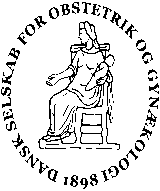 ReferatDSOGs bestyrelsesmødeLørdag 18.09 kl 9:00 – 13:00Referent:Anna Aabakke		Ordstyrer: Danny SvaneAfbud: Sarah Berg (SB) fra kl 10:00Tilstede:Anna Aabakke (AA), Annemette W. Lykkebo (AML), Tine Greve (TG), Danny Svane (DS), Paul Axelsson (PA),  Lise Lotte Andersen (LLA), Anita Sylvest (AS), Britta Frederiksen-Møller (BFM), Frank Pedersen (FP), Malou Barbosa (MB), Niels Klarskov (NK), Sarah Berg (SB) til kl. 10:00BP Beslutningspunkt	DP Diskussionspunkt	 IP InformationspunktGodkendelse af referat fra 19/8Referatet godkendes med enkelte rettelser.Evaluering/opsamling på strategiseminar ved bestyrelsen (Referat ved AS d. 17/9 + AA d. 18/9)Enighed om mødet har været vellykket og frugtbart, og konceptet med tværfaglig debat, sparring og vidensdeling klart er en fordel, da det giver vidensdeling og debat på tværs af grupper, specialer, og arbejdstitler. Det afstedkommer en god dynamik, ligesom det øger forståelsen mellem grupperne. Forslag om at man til fremtidige strategiseminar udvides så FYGO, UU etc. får udvidet taletid og kan fremlægge nye tiltag, og visioner mhp. input fra den brede gruppe. Dog ikke enighed i bestyrelsen om det er en god ide.Visioner og strategi for fremtiden skal på programmet 2022. Man kan overveje strategimøde kun med LOGO og debat om hvordan involverer vi det politiske bagland, og indlæg fra UU/EFU/EXPO/subspecialisering.  Dropbox i DSOG, og for de enkelte styregrupper blev diskuteret. Enighed om at både gyn og obs styregrupper selv må stå for og administrere egne dropboxe. Enighed om at der kan tilbydes at oprette dropboxe i DSOG-regi til hvert subspeciale, hvor DSOG afholder udgiften. Gamle guidelines skal administreres af guidelinegrupperne selv. Malou opgraderer sin/DSOGs Dropbox.  Rollen som webmaster diskuteres også, særligt hvor meget og hvor mange arbejdsopgaver hører under webmasterarbejdet, og hvad er subspecialernes eget ansvar. Best. støtter op om ikke at lægge flere opgaver ind under webmasteren, og formidle bredt til medlemmerne herunder Sandbjerg og Hindsgavl grupperne, hvilke opgaver der ligger hos grupperne selv. Alle funktioner i både bestyrelse og i de faglige grupper er frivilligt arbejde. Kassereren fortalte om problemer med at håndtere og betale i guidelinegrupperne i DSOG-regi, herunder transportudgifter. Dette affødte en diskussion om, hvordan man kan aflaste og bistå de arbejdsbelastede funktioner i bestyrelsen, og om man kan tilkøbe sig hjælp i form af en sekretær og/eller regnskabsmedarbejder, der fremover kan støtte op om kasserer funktionen eller andre. Emnet tages op til debat igen senere. Anbefalinger for svangeromsorgen og Organisering af FødeområdetAnbefalingerne er kommet d. 15/9. Den svarer til versionen sendt i høring i februar 21 med kun mindre revisioner.
Nyt fra FYGOForskerdating event planlagt i november i de tre regioner.FYGO medlem er blevet formand for NFYOG.To YL til ENTOG exchange. Mange har fulgt dem på instagram og der har været stor interesse for eventet.DSOG dækker årligt udgifter for op til 2 danske ENTOG exchange kandidater til dækning af flyrejse, ENTOG udveksling og meeting samt evt. hotel i den forbindelse. Mens udgifter til evt. efterfølgende EBCOG kongres inkl. Hotel er på kursistens egen regning. DSOGs budget er ca. 5000 per kandidat.UU Der er tilføjet et u-kursusmodul i gyn UL til et af u-kurserne. Dette er indskrevet i målbeskrivelsen og blevet godkendt af SST. Det nye modul vil blive afviklet første gang i foråret 2022.UAO møde afholdes d. 2. november og tilmelding er i gang. Det fulde program er lagt.Sygeplejestrejken har påvirket uddannelsen pga. manglende operationer.I Videreuddannelsesregion Nord arbejdes der på at ændre ordlyden for fritagelse af projekt ved forskningstræning, så proceduren er ens i hele landet.UU er kommet med input til forslag om HU-ophold i speciallægepraksis. UU afventer udkast fra DFKO.EFUEfterårsmødet er under planlægningDSOG dækker deltagelse og fest til foredragsholdere fra DSOG, DSOG bestyrelsen og EFU medlemmer. Ikke-DSOG foredragsholdere får honorar.Der planlægges møde mellem subspecialiseringsudvalget og CAS.			Praktiserende gynækologerMange praktiserende gynækologer med til Hindsgavl og to medlemmer med i styregruppen.DFKO’s årsmøde afholdes næste uge – her vil man også undersøge interesse for at have HU-læger i praksis.DFKO foreslår at Gitte Bennick, webmaster for DFKO, inviteres til et DSOG møde, for at præsentere, hvorledes ekstern hjemmesidefirma kan assistere foreningen i at køre en hjemmeside.Kassereren Afventer regnskab og afregning fra 2 guidelinemøder og efterårsmødet. Forventer overskud i regnskabet.WebmasterenHenvendelse fra dansk selskab for psykosomatik i gynækologi og obstetrik omkring deres stiftende generalforsamling. Dette sættes i kalenderen.God tilmelding til efterårsmødet.Der planlægges hvidbog for, hvordan man får opslag på hjemmesiden.Sekretærerne Organisatorisk sekretærStrategiseminar arrangeret.Kontakt til udstillere til efterårsmødet.Videnskabelig sekretærProgram for forårsmøde under udarbejdelse.
Nyt fra formanden inkl NFOG, FIGO, EBCOGPromovering af Anette Tønnes, kandidatur til vicepresident i FIGO: AMW og LLA har forsøgt at lave alliancer fx på nordisk plan samt promoveret Anette Tønnes i forbindelse med EBCOG kongressen.Møde med Bestyrelsen for foreningen af Ungemodtagelser. AMW har udfærdiget to kronikker – bla. én med Lillian Bondo. Foreningen har opstartet samarbejde med kommitteen for sundhedsoplysning.LOGO møde inden gyn. guidelinemøde. Godt netværk for LO. Diskuterede bla.Den nye ovenskomst for overlæger. Guidelineabejdet. LOGO udfærdiger en hensigtserklæring fra LOGO omkring støtte til guidelinearbejde.Kapacitetsmangel i neonatologien.Henvendelse fra RH omkring uoverensstemmelse med specialeplaner vedr hjertemisdannelse. DSOG sender henvendelse til SST, da det formelt skal komme fra specialeselskabet.Flere pressehenvendelser.TV2 laver dokumentar omkring igangsættelser, Lone Krebs deltager i programmetFødeplan for Region Syddanmark i høring, frist 22.10. TG og FP bekræfter at ville kommentere.Info: EBCOG kongres i Krakow er udskudt til 2023
Nyt for næstformandenMøde om Angusta i LMS næste uge.Møde om NKA om ppmed næste uge.
Statement om vulva - kirurgi	På baggrund af henvendelse fra DSVL omkring en ny guideline, er der udfærdiget statement af DSOG og DSVL. Denne gennemgås i seneste udgave.NK foreslår, at man via henvendelse til SST får inkorporeret vulvakirurgi i specialeplanen. NK laver udkast til henvendelse til SST/Kresten Rubeck.
EfterårsmødetNavneskilte til efterårsmødet – AS kontakter IDA, om de kan varetage opgaven.Der er taget initiativ til menti- evaluering af eventet, hvilken bestyrelsen bakker op om.TG varetager aftale med udstillereFest i Domus Medica er reserveret. Der er bestilt underholdning og band.DS vil gerne udvælge vinmenu.125 års jubilæum (2023)Det foreslås at lave opslag og nedsætte tovholdergruppe. Der bør være min 1 repræsentant fra bestyrelsen i gruppen.EvtNyhedsbrevFormatet diskuteres. Det foreslås, at der ved hvert møde udpeges en repræsentant til at opsummere, hvad der foregår i bestyrelsen.Det foreslås, at alle går tilbage til afdelingerne og hører, hvad der er interesse for af nyhedsbrev fra DSOG.Hvidbøger for bestyrelsesfunktionerDet besluttes at aktuelle hvidbøger gennemgås og de manglende udfærdiges. Eksisterende hvidbøger, som ej er i dropbox, lægges i rette folder i dropbox.StrategiarbejdeReumatologer har udfærdiget en strategiplan, som AWL har fundet inspirerende. AWL udsender denne til bestyrelsen mhp. snak omkring hvordan vi vil lave vores strategiplan i 2022.Mødeform til at lave strategidokument diskuteres.TO-DOASAS kontakter IDA, om de kan lave navneskilte. Alternativt kontakter hun grafiker.MBLav udkast til DSOG Nyhedsbrev i nyt format med de sidste nyheder fra hjemmesidenUdfærdige hvidbog for opslag på hjemmesidenTGKommenter Reg. S. fødeplanFPKommenter Reg. S. fødeplanNKKontakt Kresten Rubeck, SST omkring indkorporering af vulvakirurgi i specialeplanen.Færdiggør program for forårsmødetAWLOpslag til hjemmesiden til udvalg til at arrangere 125 års jubilæum (2023) med LAASend henvendelse til SSI vedr. uoverensstemmelse med specialeplaner vedr hjertemisdannelseUdsend strategidokument fra reumatologer til inspiration til bestyrelsen.LLAOpslag til hjemmesiden til udvalg til at arrangere 125 års jubilæum (2023) med AWLALLEGennemgå hvidbøger og rediger/udfærdig for egen post. Eksisterende hvidbøger lægges i rette folder i dropbox.Adspørg i egen afdeling omkring ønsker til nyhedsbrev fra DSOG.